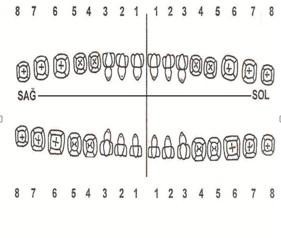 Bu tutanak her ay sonu ilgili birime teslim edilecektir.T.C. NumarasıHastanın Adı-SoyadıHekim Adı-SoyadıProtezin Cinsiİşin teslim edildiği tarihKayıp Nedeni(Açık bir şekilde belirtilmelidir.)Yukarıda verilen ve nedeni açıkça belirtilen sebeple bu tutanak tarafımdan tutulmuştur.……./……/……… Hekim Kaşe-İmzaYukarıda verilen ve nedeni açıkça belirtilen sebeple bu tutanak tarafımdan tutulmuştur.……./……/……… Hekim Kaşe-İmzaYukarıda verilen ve nedeni açıkça belirtilen sebeple bu tutanak tarafımdan tutulmuştur.……./……/……… Hekim Kaşe-İmza